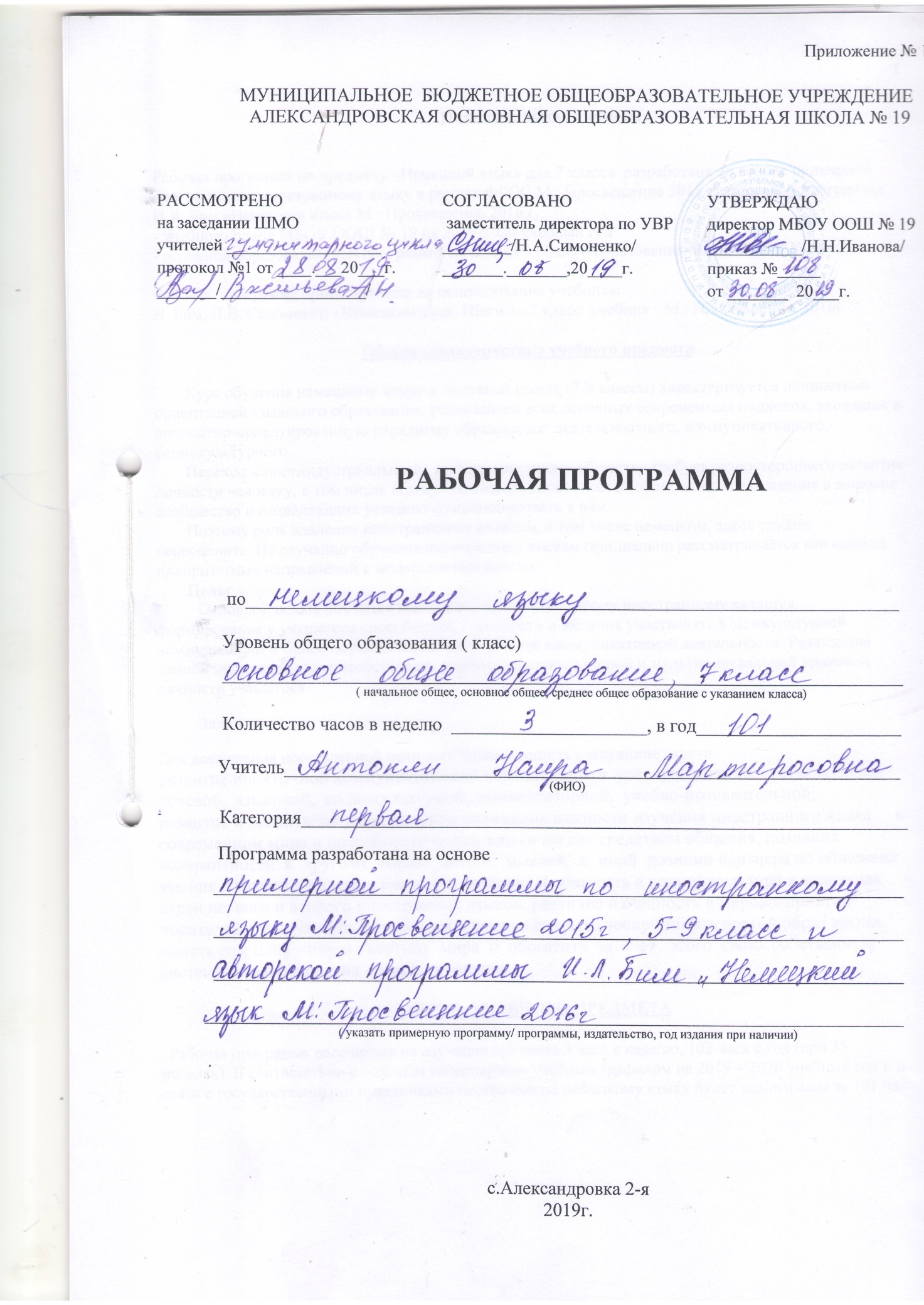 Пояснительная запискаРабочая программа по предмету «Немецкий язык» для 7 класса  разработана на основе примерной программы по иностранному языку в рамках ФГОС М.: Просвещение 2015 г, авторской программы   И.Л. Бим «Немецкий язык» М.: Просвещение 2016 г, - учебного плана МБОУ ООШ № 19 на 2019-2020 учебный год- основной образовательной программы начального общего образования МБОУ ООШ № 19Рабочая  программа ориентирована на использование учебника:Л. Бим, Л.В. Садомовой «Немецкий язык. Шаги 3» 7 класс, учебник - М.: Просвещение, 2016г.Общая характеристика учебного предметаКурс обучения немецкому языку в основной школе (7-9 классы) характеризуется личностной ориентацией языкового образования, реализацией всех основных современных подходов, входящих в личностно-ориентированную парадигму образования: деятельностного, коммуникативного, социокультурного.Переход к постиндустриальному, информационному обществу требует разностороннего развития личности человеку, в том числе коммуникативных способностей облегчающих вхождение в мировое сообщество и позволяющих успешно функционировать в нём.Поэтому роль владения иностранными языками, в том числе немецким, здесь трудно переоценить. Не случайно обучение иностранным языкам официально рассматривается как одно из приоритетных направлений в модернизации школы.Цель:  Основной целью обучения немецкому языку как второму иностранному является формирование у учащегося способности, готовности и желания участвовать в межкультурной коммуникации и самосовершенствоваться в области коммуникативной деятельности. Реализация данной цели призвана способствовать развитию поликультурной и мультилингвальной языковой личности учащегося.Задачи:Для достижения поставленной цели необходимо решить следующие задачи:развитие иноязычной коммуникативной компетенции  в  совокупности  ее  составляющих:  речевой,  языковой,  социокультурной,  компенсаторной,  учебно-познавательной;развитие и воспитание у школьников понимания важности изучения иностранного языка     в современном мире и потребности пользоваться им как средством общения, познания  толерантности  к  другому  образу  жизни,  мыслей,  к  иной  позиции партнера по общению; умения и желания видеть и понимать различие и общность в родной культуре и культурах стран первого и второго иностранных языков, различие и общность в мировосприятии носителей этих культур;  готовности и умения открыто воспринимать другой образ жизни, понять еще одну - иную - картину  мира  и  обогатить  за  счет   этого  свою  собственную  систему мировосприятия и мироощущения.МЕСТО  УЧЕБНОГО ПРЕДМЕТА    Рабочая программа рассчитана на изучение предмета 3 часа в неделю, 102 часа в год (при 35 неделях). В соответствии с годовым календарным учебным графиком на 2019 – 2020 учебный год и в связи с государственными праздниками программа по немецкому языку будет реализована за 101 час.Содержание учебного предметаПосле летних каникул (7 часов)Повторение лексики 5-6 классов. Повторение грамматического материала (порядок слов в немецком предложении). Совершенствование навыка чтения текста с полным пониманием. Грамматический материал – порядковые числительные. Развитие орфографических навыков (письмо другу по переписке о летних каникулах).Раздел 1: «Что называем мы нашей Родиной?» (18 часов)Введение нового лексического материала по теме «Родина». Тренировка употребления инфинитивного оборота после глаголов raten, empfehlen, vorschlagen, bitten. Закрепление лексического материала с помощью дискуссий, диалогов, словарного диктанта, проектной работы. Развитие навыков чтения. Закрепление названий национальностей, стран, языков. Усвоение грамматического материала: склонение имен прилагательных, побудительные предложения. Новый страноведческий материал: Швейцария, Австрия.Раздел 2: «Лицо города – визитная карточка страны» (14 часов)Введение нового лексического материала по теме «Город». Грамматический материал: три формы глагола, неопределенно-личное местоимение man, порядок слов после союзов denn, darum, deshalb, deswegen. Страноведческий материал – Тюрингский лес. Развитие навыков работы со стихотворением. Творчество Гете. Развитие навыков домашнего чтения (текст о Вильгельме Телле).Раздел 3: «Какой транспорт в современном большом городе? Как здесь ориентироваться?» (16 часов)Введение нового лексического материала по теме «Транспорт». Развитие навыков просмотрового чтения и аудирования. Усвоение грамматического материала: модальные глаголы с man, придаточные дополнительные предложения, отделяемые приставки у глаголов einsteigen, aussteigen, einbiegen, предлоги с Dativ и Akkusativ.Раздел 4: «В деревне есть много интересного» (16 часов)Введение нового лексического материала по теме «Деревня». Развитие навыков работы со стихотворением. Усвоение грамматического материала: будущее время (Futur I), придаточные предложения причины. Развитие навыков монологической речи и обсуждения в группах. Страноведческий материал: народные промыслы Германии. Работа над проектом «Народные промыслы Южного Урала».Раздел 5: «Мы  заботимся о нашей планете Земля!» (14 часов)Введение нового лексического материала по теме «Защита окружающей среды». Развитие навыков чтения с поиском нужной информации. Развитие навыков пересказа текста по теме «Проблема охраны окружающей среды». Грамматический материал: порядок слов в сложносочиненных предложениях, спряжение возвратных глаголов. Страноведческий материал: охрана окружающей среды в Европе. Развитие навыков письма (сочинение на тему «Что я могу сделать для защиты окружающей среды).Раздел 6: «В здоровом теле – здоровый дух» (17 часов)Введение нового лексического материала по теме «Спорт». Развитие способности принимать участие в дискуссии, выражать свое мнение, отстаивать свою точку зрения. Закрепление лексического материала. Грамматический материал: предлоги с Dativ и предлоги с Akkusativ. Проектная работа «Я горжусь своим земляком» или «Я горжусь своей землячкой» - учащиеся самостоятельно находят информацию об одном из спортсменов Челябинской области, переводят, оформляют.Планируемые результаты  Личностные результаты:- формирование дружелюбного и толерантного отношения к проявлениям иной культуры, уважения к личности, ценностям семьи;- формирование выраженной личностной позиции в восприятии мира, в развитии национального самосознания на основе знакомства с жизнью своих сверстников в других странах, с образцами литературы разных жанров;- приобретение таких качеств, как воля, целеустремлённость, креативность, трудолюбие, дисциплинированность;-существенное расширение лексического запаса и лингвистического кругозора;-самосовершенствование в образовательной области «Иностранный язык»;-осознание себя гражданином своей страны и мира;- готовность отстаивать национальные и общечеловеческие ценности.Метапредметные результаты:- воспитание российской  гражданской идентичности: патриотизма, Любви и уважения к Отечеству, чувства гордости за свою Родину, прошлое и настоящее многонационального народа России; осознание своей этнической принадлежности, знание истории, культуры языка своего народа, своего края;- формирование целостного мировоззрения, соответствующего современному развитию науки и общественной практики, учитывающего социальное, культурное, языковое и духовное многообразие современного мира;- формирование готовности и способности диалог с другими людьми;- умение самостоятельно определять цели своего обучения, ставить и формулировать для себя новые задачи в учёбе и познавательной деятельности;- умение оценивать правильность выполнения учебной задачи, собственные возможности её решения;- владение основами самоконтроля, самооценки, принятия решений и осуществления осознанного выбора в учебной деятельности;- умение определять понятия, создавать обобщения, устанавливать аналогии, классифицировать, самостоятельно выбирать основания и критерии для классификации, устанавливать причинно-следственные связи;- умение организовывать учебное сотрудничество и совместную деятельность с учителем и сверстниками.Предметные результаты:в коммуникативной сфере:Коммуникативная компетенция выпускников, включающая речевую компетенцию в следующих видах речевой деятельности:говорении:- умение начинать, вести, поддерживать и заканчивать различные диалоги (не высокой сложности)- умение расспрашивать собеседника и отвечать на его вопросы, отвечать на предложение собеседника согласием, отказом, опираясь на изученную тематику и усвоенный лексико- грамматический материал;- рассказ о себе, своей семье, друзьях;- сообщение кратких сведений о своём городе, селе, о своей стране и странах изучаемого языка;аудировании:- восприятие на слух и понимание речи учителя, одноклассников;- восприятие на слух и понимание основного содержания кратких, несложных текстов;- чтение аутентичных текстов разных жанров и стилей, преимущественно с пониманием основного содержания;- чтение текста с выборочным пониманием нужной информации;письменной речи:- заполнение анкет и формуляров;- написание поздравлений, личных писем с опорой на образец;- составление плана, тезисов устного или письменного содержания;языковая компетенция :- применение правил написания немецких слов, изученных в основной школе;- соблюдение правильного ударения;- понимание явлений многозначности слов немецкого языка;- знание признаков изученных грамматических явлений (временных форм глагола, модальных глаголов, артиклей, существительных, степеней сравнений прилагательных и наречий);- знаний основных различий систем систем родного и немецкого языков;социокультурная компетенция:знание национально- культурных особенностей речевого и неречевого поведения в своей стране и странах изучаемого языка, их применение в различных ситуациях общения;- употребление в устной и письменной речи основных норм речевого этикета;- знание употребительной фоновой лексики и реалий страны изучаемого языка: распространённых образцов фольклора (скороговорки, считалки, пословицы);- понимание роли владения иностранными языками в современном мире;- представление о сходстве и различиях в традициях своей страны и немецкоязычных стран;компенсаторная компетенция:- умение выходить из трудного положения в условиях дефицита языковых средств при получении и при	ёме информации за счёт использования контекстуальной догадки;в познавательной сфере:- умение сравнивать языковые явления родного и немецкого языков на уровне отдельных грамматических явлений, слов, словосочетаний;- умение действовать по образцу при  выполнении упражнений и составлении собственных высказываний в пределах тематики основной школы;- готовность и умение осуществлять индивидуальную и совместную пректную работу;- владение умением пользоваться справочным материалом ( грамматическим справочником, мультимедийными средствами, словарём);в ценностно- мотивационной сфере:- представление о языке как основе культуры мышления, средства выражения мыслей, чувств, эмоций;- представление о целостном полиязычном, поликультурном мире, осознание места и роли родного языка, немецкого и других иностранных языков в этом мире как средства общения, познания, самореализации и социальной адаптации;в трудовой сфере:- умение планировать свой учебный труд;в эстетической сфере:- владение элементарными средствами выражения чувств и эмоций на иностранном языке;- стремление к знакомству с образцами художественного творчества на немецком языке и средствами немецкого языка;В физической сфере:- стремление вести здоровый образ жизни.Тематическое планированиеК/р – контрольная работаП/р – проверочная работаЗ – зачётТ – тест        Д - диктантКалендарно – тематическое планирование 7 класс
№
Тема
Кол-во часовВидыконтроля
1
После летних каникул
7К/р - 1
2
Что называем мы нашей Родиной?
18Т-1,К/р - 1
3
Лицо города – визитная карточка страны.
14П/р- 1, З – 14Какой транспорт в современном большом городе? Как здесь ориентироваться?16К/р - 1, Т – 1
5
В деревне есть много интересного.
16Д – 1,Т-1,К/р 1
6
Мы заботимся о нашей планете Земля!
14Т – 2,Д-1
7
В здоровом теле – здоровый дух.
16Т-1,З – 1,К/р - 1
Итого:
100№п/пТема урока Кол-во часовВид деятельности учащихсяДата проведенияДата проведения№п/пТема урока Кол-во часовВид деятельности учащихсяПланФакт1.После летних каникул (7 часов)1.После летних каникул (7 часов)1.После летних каникул (7 часов)1.После летних каникул (7 часов)1.После летних каникул (7 часов)1.После летних каникул (7 часов)1 Встреча в школе после летних каникул1.Уметь кратко высказаться по теме  «мои летние каникулы».Уметь читать текст с полным пониманием прочитанного.Уметь выписать предложения из  текста,  содержащие рамочною конструкциюС обратным порядком слов2.09.20192Встреча в школе после летних каникул1.Уметь кратко высказаться по теме  «мои летние каникулы».Уметь читать текст с полным пониманием прочитанного.Уметь выписать предложения из  текста,  содержащие рамочною конструкциюС обратным порядком слов4.09.20193Где отдыхают немецкие школьники в германии1Уметь воспринимать на слух сообщения одноклассников  о летних каникулах и давать им свою оценкуУметь читать тексты с пониманием основного содержания, извлекать нужную информацию из прочитанногоуметь написать письмо другу по переписке о своих летних каникулах6.09.20194Где говорят по-немецки?1Уметь читать текст с пониманием основного содержания, извлекая нужную информацию. Выражать своё отношение к прочитанномуРабота со словарём9.09.20195Мы повторяем1Беседа о немецком языке, отношение к нему уч-ся, трудностях, возникающих при его изучении Уметь отвечать на поставленные вопросы с опорой на географическую карту Европы11.09.20196 Обобщающее повторение 113.09.20197 Входная контрольная работа116.09.2019Что мы называем нашей Родиной?Что мы называем нашей Родиной?Что мы называем нашей Родиной?Что мы называем нашей Родиной?Что мы называем нашей Родиной?Что мы называем нашей Родиной?8Что такое Родина для каждого из нас?1Уметь выразить своё согласие / несогласие, сформулировать основную мысль текста18.09.20199Первое знакомство с Австрией и Швейцарией.1Уметь рассказывать о новых странах с использованием нового лексического материалаУметь читать с полным пониманием прочитанного, выражать собственное отношение к прочитанному20.09.201910Европа как общий дом людей1Понимать на слух аутентичный текст и выделять для себя значимую информациюУметь читать текст с общим охватом содержания, выделять главную мысль23.09.201911Общая Европа- что это?1Уметь понять на слух сообщения немецких детей об их родинеУметь делать краткое сообщение по теме «Единая Европа»Развивать навыки распознавания новых лексических единиц с целью их лучшего запоминания Уметь описать иллюстрацию с опорой на ключевые слова25.09.201912Где мы чувствуем себя дома?1Знать признаки и употреблять в речи предложения типа  raten/ empfehlen, vorschlagen/ bitte+zu+infinitiv27.09.201913Учимся давать советы.1Уметь делать связное монологическое сообщение, советовать, обсуждать, выражать своё мнениеУметь читать с пониманием основного содержания текста30.09.201914Что думают о людях разных стран?1Уметь воспринимать на слух текст с выборочным пониманием необходимой информации2.10.201915Мы слушаем1Уметь правильно употреблять в речи имена прилагательныеОвладеть навыками распознавания склонения прилагательных4.10.201916Мы работаем над грамматикой 1Уметь вести дискуссию  по теме «Город». Уметь делать монологическое высказывание «Москва» Письменное выполнения лексических и грамматических упражнений на склонения прилагательных7.10.201917Мы работаем над грамматикой (тест)19.10.201918-19Мы работали прилежно 2Уметь защитить свой проектУметь читать текст с пониманием основного содержания Уметь составлять план проекта, описать этапы работы, подготовить письменную презентацию 11.10.201914.10.201920Учить немецкий язык-  знакомится- со страной и людьми116.10.201921Повторение темы "Что мы называем нашей Родиной?118.10.201922Обобщающее повторение Австрия и Швейцария.1Понять на слух тексты о Германии. Австрии, Швейцарии. Знать все виды склонений прилагательных и правильно их использовать в письменных заданиях 21.10.201923Тест по грамматике (прошедшее время)123.10.201924Контрольная работа  125.10.201925Повторение. Работа над ошибками. 128.10.2019Лицо города визитная карточка (14 часов)Лицо города визитная карточка (14 часов)Лицо города визитная карточка (14 часов)Лицо города визитная карточка (14 часов)Лицо города визитная карточка (14 часов)Лицо города визитная карточка (14 часов)26Город, каким он  может быть1Уметь беседовать по теме «мой город» Уметь читать с полным пониманием текста с использованием словаря 30.10.201927Знакомство с некоторыми Австрийскими, швейцарскими городами1Уметь понять текст  в целом о немецком городе ДрезденеУметь передавать содержание прочитанного с опорой на текстСоставить и записать вопросы к прочитанным текстам1.11.201928Что мы знаем и можем рассказать о Москве?1Уметь читать текст с полным пониманием прочитанногоТест на проверку прослушанного текста11.11.201929Мы учим новые слова и выражения1Уметь слушать и понимать своих одноклассников по теме «Москва»Уметь употреблять в вопросах и ответах обороты типа  man nennt,  wurde….gegründet13.11.201930Что мы можем рассказать о Москве?1Уметь делать краткое сообщение по прочитанным текстам, делать рекламу15.11.201931Мы читаем новые слова и словосочетания1Уметь употреблять новые слова и словосочетания в устной речиУметь описать достопримечательности Москвы18.11.2019 32Мы работаем над грамматикой 1Понимать на слух аутентичный текст с местоимениемУметь описывать города, используя сложносочиненные предложенияЗнать случаи употребления неопределённо- личного местоимения man20.11.201933Мы слушаем1Понимать на слух тексты небольшого объёма, извлекать необходимую информацию22.11.2019 34Мы делаем сообщение «Города золотого кольца» 1Уметь поговорить с кем -нибудь о Москве, о достопримечательностях родного городаУметь описать город25.11.201935Мы прилежно работали 1Уметь кратко высказаться по теме «Meine Stadt» употребление в речи новых лексических единицУметь читать текст с полным пониманием прочитанногоУметь распознавать новую лексику и орфографически правильно писать её27.11.201936Учить немецкий язык  -знакомиться со страною и людьми1Уметь понять в целом на слух рассказ загадку о городе и попытаться отгадать, что это за городУметь читать тексты с извлечением главных фактов, опуская второстепенное29.11.201937Контроль знаний и умений(с.р)1Знать и понимать основные значения слов и словосочетаний и признаки грамматических явлений2.12.201938-Обобщающее повторение14.12.201939Проверочная работа"Города золотого кольца"16.12.2019Какой транспорт в современном большом городе? Как здесь ориентироваться? (16 часов)Какой транспорт в современном большом городе? Как здесь ориентироваться? (16 часов)Какой транспорт в современном большом городе? Как здесь ориентироваться? (16 часов)Какой транспорт в современном большом городе? Как здесь ориентироваться? (16 часов)Какой транспорт в современном большом городе? Как здесь ориентироваться? (16 часов)Какой транспорт в современном большом городе? Как здесь ориентироваться? (16 часов)40Основные средства передвижения1Уметь рассказать о транспорте в городеУметь описать транспорт в немецком и своём городе9.12.201941Как ориентироваться в незнакомом городе?1Уметь разыграть мини диалоги «Ориентировка в городе»Развивать самостоятельные умения работать со словарём11.12.201942Мы слушаем1Воспринимать на слух, извлекать необходимую информацию и изображать на рисунке предметы, о которых идёт речь13.12.201943Из истории создания автомобиля1Уметь высказываться по прочитанномуУметь читать текст с полным пониманием прочитанного16.12.201944Порядок получения водительских прав в Германии1Уметь понять на слух что делали дети в дорогеУметь составлять небольшие диалоги, делать краткие высказывания по теме18.12.201945-46Мы работаем над грамматикой2Уметь употреблять в речи модальные глаголы с  man  и знать их перевод на русский язык .Уметь спрягать модальные глаголы  с  man  и знать их перевод на русский язык20.12.201923.12.201947Полугодовая контрольная работа125.12.201948Как спросить о дороге в незнакомом городе? 1Понимать на слух диалог по теме урокаУметь вести расспрос о дороге в незнакомом городеУметь провести анкетирование о преимуществах и недостатках отдельных видов транспорта27.12.201949Как спросить о дороге в незнакомом городе?1Уметь защищать проект «Транспортные средства Германии»Читать с пониманием основного содержания, извлекать нужную информацию из текста30.12.201950Мы прилежно работали113.01.202051Мы прилежно работали115.01.202052Учить немецкий язык- знакомиться со страной и людьми1Уметь читать с пониманием основного содержания прочитанного17.01.202053Контроль знаний и умений(тест)1Знать и понимать основные значения изучаемых слов, словосочетаний и признаки грамматических явлений20.01.202054-55Обобщающее повторение 222.01.202024.01.2020В деревне есть много интересного. (16 часов)В деревне есть много интересного. (16 часов)В деревне есть много интересного. (16 часов)В деревне есть много интересного. (16 часов)В деревне есть много интересного. (16 часов)В деревне есть много интересного. (16 часов)56Жизнь в городе и в деревне: где лучше?1Уметь сравнивать и делать высказывания по теме с опорой на картинкиУметь читать стихотворения с предварительно снятыми трудностями27.01.202057Домашние животные и птицы1Уметь воспринимать на слух небольшие тексты о животныхУметь читать текст с пониманием основного содержания прочитанного29.01.202058Сельскохозяйственные машины1Уметь сделать сообщение по теме «Сельскохозяйственные работы»Уметь читать текст с пониманием полного содержания п4рочитанного31.01.202059Немецкая деревня вчера и сегодня1Уметь кратко высказываться на основе прочитанногоУметь читать текст с полным пониманием содержания3.02.202060Работа подростков на ферме в Германии1Уметь высказываться по прочитанному тексту «Сельская молодёжь»Уметь читать с пониманием основного содержания5.02.202061Русские народные промыслы1Уметь вести беседу о народных промыслах в нашей стране с опорой на информацию из текстаУметь читать текст с полным пониманием содержаниемУметь делать записи при прослушивании текста7.02.202062-Мы работали над грамматикой1Уметь воспринимать на слух монолог- высказывание < За городом>Уметь вести диалогический расспрос, отвечать на вопросыУметь письменно сравнивать («Жизнь в деревне: преимущества и недостатки»)10.02.202063Мы работали над грамматикой1Диктант  с грамматическими заданиями12.02.202064Мы делаем сообщение114.02.202065 Мы слушаем1Уметь воспринимать текст, выбирая главные фактыУметь высказывать своё мнение о прослушанной сказке17.02.202066-67Мы работали прилежно 2Уметь воспринимать на слух сообщения одноклассников по теме «В деревне»Уметь беседовать по теме «Домашние животные, домашняя птица, работа в деревне»Уметь читать текст с пониманием основного содержания19.02.202021.02.202068Каким будет село в будущем1Уметь делать монологическое высказывание26.02.202069Контроль знаний и умений (тест)1Знать и понимать основные значения новых , словосочетаний, признаки грамматических явлений слов28.02.202070-Контрольная работа 12.03.202071Работа над ошибками14.03.2020Мы заботимся о нашей планете Земля (14 часов)Мы заботимся о нашей планете Земля (14 часов)Мы заботимся о нашей планете Земля (14 часов)Мы заботимся о нашей планете Земля (14 часов)Мы заботимся о нашей планете Земля (14 часов)Мы заботимся о нашей планете Земля (14 часов)72Наша планета в опасности1Знать и уметь новую лексикуУметь читать тексты с полным пониманием прочитанного6.03.202073Что может привести планету к катастрофе?1Уметь обмениваться информацией по прочитанному в группахУметь найти информацию в тексте, необходимую для ответаУметь дать развёрнутый ответ на вопрос «как может человек спасти себя от эко-катастрофы?»11.03.202074Что мы должны сделать , чтобы защитить природу?1Уметь высказываться на базе прочитанного, выражать своё мнение, аргументируя егоЧитать с пониманием основного содержанияУметь заполнять таблицу «Что в опасности и почему?»13.03.202075Мы учим новые слова и словосочетания 1Уметь употреблять в речи новые лексические единицы и грамматический материал16.03.202076Мы работаем над грамматикой 1Употреблять в речи данные грамматические явленияУметь определить тип придаточных предложений18.03.202077Участие детей в защите окружающей среды1Прослушать микро- диалоги по теме «Защита окружающей среды» и понять их смысл в целомУметь высказывать своё мнение об участии в защите окружающей среды20.03.202078Они могут заботиться о лесе и животных в нём1Уметь представить результаты  анкетированиеУметь читать текст про себя и выделять ключевые словаУметь писать письмо опираясь на образец30.03.202079Мы слушаем(тест)1Уметь воспринимать на слух текст  небольшого объёма, извлекать из него нужную информациюУметь выражать своё отношение к прослушанному сообщению, обмениваться информациейУметь делать записи для последующей передачи содержания1.04.202080-81Мы работали прилежно 2Уметь кратко высказаться по проблеме с использованием новых словУметь читать с пониманием основного содержания текстаУметь правильно писать новые лексические единицы, выбирать союзы по смыслу в придаточном предложении3.04.20206.04.202082Учить немецкий язык знакомиться со страной и людьми1Уметь высказываться по проблеме в рамках мини конференцииУметь читать тексты с полным пониманием8.04.202083Контроль знаний и умений1Инсценировать разговор по телефонуЗнать и понимать основные значения лексических единиц, признаки изучаемых грамматических явлений10.04.202084Обобщающее повторение:( тест )1Тест по теме « Мы заботимся о нашей планете Земля»13.04.202085Обобщающее повторение (диктант)115.04.2020В здоровом теле – здоровый дух (16 часов)В здоровом теле – здоровый дух (16 часов)В здоровом теле – здоровый дух (16 часов)В здоровом теле – здоровый дух (16 часов)В здоровом теле – здоровый дух (16 часов)В здоровом теле – здоровый дух (16 часов)86Виды спорта1Уметь высказываться о роли спорта в жизни, выражать своё мнениеУметь читать текст с общим пониманием содержания, искать нужную информациюУметь заполнить таблицу «Спорт- за и против».17.04.202087Значение спорта в жизни человека1Уметь обмениваться информацией по прочитанному текстуУметь читать текст с общим охватом понимания его содержания20.04.202088Из истории спорта1Уметь выражать собственное мнение, уметь обмениваться информациейУметь читать с пониманием основного содержания22.04.202089Роль спорта в формировании характера человека1Уметь воспринимать на слух сообщение одноклассников по теме урокаУметь выражать своё мнение  по теме «Каким должен быть настоящий спортсмен?», аргументировать его24.04.202090Разное отношение к спорту1Уметь воспринимать на слух беседу друзей об их отношении к спорту и адекватно выражать своё мнение к услышанномуУметь вести беседу по темам «Спорт» и «Здоровье». 27.04.202091-92Мы делаем сообщение 2Уметь выражать своё мнение и обосновать его, вести диалог- расспрос в форме интервьюНаписать письмо другу, вспомнить правило написания письма29.04.20206.05.202093Мы слушаем1Уметь воспринимать небольшой по объёму текстУметь выражать собственное мнение о прослушанном8.05.202094Мы работаем над грамматикой1Знать признаки и иметь навыки употребления в речи данных грамматических явлений13.05.202095Итоговый зачёт за курс 7 класса1Уметь употреблять в устной речи лексико-грамматический материал по теме «Спорт»Уметь читать с пониманием основного содержанияЗнать, как подписать картинки с различными видами спорта15.05.202096Мы работали прилежно 118.05.202097Учить немецкий язык- знакомиться со страной и людьми1Уметь в рамках изученной темы рассказать о стране и людях, её населяющихУметь читать текст с общим пониманием содержания20.05.202098Обобщающее повторение1Знать и понимать лексические единицы и тесты, признаки изучаемых грамматических явлении22.05.202099Обобщающее повторение125.05.2020100-Годовая контрольная работа127.05.2020101Работа над ошибками129.05.2020